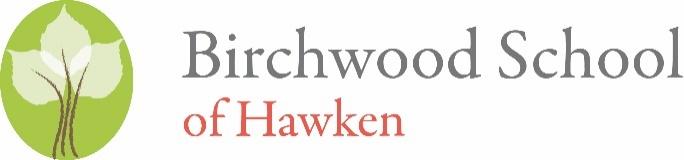 ENGLISH LANGUAGE ARTS TEACHER - GRADES 3 & 4THE POSITION:  Birchwood School of Hawken is seeking a full-time English Language Arts teacher in grades 3-4 with a start of August 1, 2020.   We provide a robust mentoring program and co-teaching environment to facilitate success for the educator and encourage a focus on the unique characteristics of each student.  The essential duties/responsibilities of this position include:Co-Teach English Language Arts in grades 3-4 working with a partner teacher and approximately 12-15 students per classroom. Evaluate each students’ particular needs and adapt the learning experience to suit each students’ skill level, including the needs of high ability and gifted learners.Serve as a member of the Reading and Writing team: attend departmental meetings, develop and support the work of the English Language Arts department and assess individual pupil achievement. Perform other non-teaching duties as assigned by the Director of Curriculum, the Head of School, and the Director of Internal Operations.QUALIFICATIONS:    Preferred Candidates will be able to demonstrate a broad background in children’s literature and experience as a writer.   Bachelor’s Degree required, preferably in English Literature, or Elementary Education with a minor in English Literature.Prior teaching experience is not required:  candidate will co-teach with an experienced partner and will enter a three-year mentoring program to learn the Birchwood Model of Education.Willingness to engage and collaborate with experienced teachers in the school’s poetry program and the creative problem-solving program in grades K-8. Joyful enthusiasm, creativity, flexibility, good humor, and a team spirit necessary for working within a dynamic department serving middle school learners individually and in groups.Familiarity with diverse ways of engaging students over a range of learning styles enhanced by a desire to try new approaches.THE SCHOOL:  Birchwood School of Hawken’s founding in 1984 was based upon a desire to give our own children the “best” preparation for a personally productive and socially responsible life.  It is our belief that this “best,” while rooted in the family culture, can be augmented by a great education, one that not only provides outstanding academics, but just as importantly, collaborate with the home environment to build the habits and ethics of personal character: hard work, self-discipline, social commitment, and responsibility.  Our original mission explained that we were building character through challenging academics that inspire, develop, and equip.For over 30 years, Birchwood’s mission has been to develop character through challenging academics. The foundation of the school’s program is built upon a first-class academic curriculum and sound principles for child development based on historical principles corroborated by contemporary research.  To learn more, please visit www.birchwoodschool.orgHOW TO APPLY:  Qualified applicants should send a cover, resume and references to employment@birchwoodschool.org  Birchwood School of Hawken is an equal opportunity employer dedicated to promoting diversity in the workplace and strongly urges all qualified individuals to apply.